Surrey High School Hockey League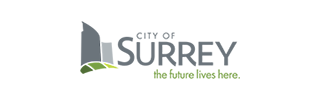 Fall / Winter 2019 - 2020 ScheduleDayDateTimeArenaHome TeamHome TeamAway TeamAway TeamWeek 1Week 1Week 1Week 1Week 1Week 1Week 1Week 1ThursdayOct 24th 3:15pmSSLC Arena # 2SalishSullivan Jr.Bye Week: Clayton Heights Bye Week: Clayton Heights Bye Week: Clayton Heights Bye Week: Clayton Heights Bye Week: Clayton Heights Bye Week: Clayton Heights Bye Week: Clayton Heights Bye Week: Clayton Heights Week 2Week 2Week 2Week 2Week 2Week 2Week 2Week 2FridayNov 1st 3:30pmSSLC Arena # 3SalishFleetwood ParkBye Week: TweedsmuirBye Week: TweedsmuirBye Week: TweedsmuirBye Week: TweedsmuirBye Week: TweedsmuirBye Week: TweedsmuirBye Week: TweedsmuirBye Week: TweedsmuirWeek 3Week 3Week 3Week 3Week 3Week 3Week 3Week 3TuesdayNov 5th 3:45pmNorth Surrey # 2Fraser HeightsSalishBye Week: Sullivan Sr.Bye Week: Sullivan Sr.Bye Week: Sullivan Sr.Bye Week: Sullivan Sr.Bye Week: Sullivan Sr.Bye Week: Sullivan Sr.Bye Week: Sullivan Sr.Bye Week: Sullivan Sr.Week 4Week 4Week 4Week 4Week 4Week 4Week 4Week 4ThursdayNov 14th 3:15pmSSLC Arena # 2Sullivan Jr.SalishBye Week: Earl MarriottBye Week: Earl MarriottBye Week: Earl MarriottBye Week: Earl MarriottBye Week: Earl MarriottBye Week: Earl MarriottBye Week: Earl MarriottBye Week: Earl MarriottWeek 5Week 5Week 5Week 5Week 5Week 5Week 5Week 5FridayNov 22nd 3:30pmSSLC Arena #3Fleetwood ParkSalishBye Week: Elgin ParkBye Week: Elgin ParkBye Week: Elgin ParkBye Week: Elgin ParkBye Week: Elgin ParkBye Week: Elgin ParkBye Week: Elgin ParkBye Week: Elgin Park